23. NEDELJA MED LETOM»Kdo bi spoznal tvojo voljo, ko bi ne bil ti dal modrosti, ko ne bi bil z višav poslal svojega svetega Duha?«Za vse je že odprta  stran Župnija Poljane pri Šk. Loki. Novice in oznanila bodo še naprej na naši spletni strani župnije, bodo pa tudi na mojem  osebnem profilu Jože Plut Šorc in  strani Jože Plut Šorc župnik; na župnikovem  profilu, če je kdo vešč, pa lahko sledi tudi na mojem tamkajšnjem profilu. Na  straneh povšečkajte stran ali še bolje, pritisnite gumb SLEDI!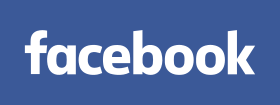 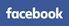 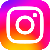 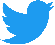 Kar je le mogoče, uredite po tel. 031 673 111, da se dogovorimo, sicer pa na voljo pred vsako sv. mašo eno uro v cerkvi (pogovor, spoved …) in po maši v zakristiji (tudi za prejem sv. maš itd). Župnijska pisarna je že v Šubičevi hiši. Za pripravo potrebnih dokumentov, se z župnikom dogovorite za termin po telefonu. Uradne ure v župnijski pisarni bodo za sedaj ob petkih od 15. – 18. ure. Pisarna se  nahaja v Štefanovi (Šubičevi) hiši! Lahko prej pokličete!Iščemo še nove katehete. Če koga veseli poučevanje verouka ali meni, da je kdo sposoben, naj to sporoči dosedanjim katehetom ali župniku.Informacijo o verouku boste, tako računamo prejeli naslednjo nedeljo. Vse informacije bomo objavili tudi na spletni strani župnije. Tam boste prebrali tudi to, kdaj bo vpis k verouku.Prosimo može, da se skupaj s ključarji v tem tednu organizirate in prepeljete klopi in opremo iz učilnice v dvorano pod cerkvijo. Vsekakor bo katehetska nedelja 18. septembra.NAPOVED DOGODKOV: Uradne ure bodo v petkih od 15.-18. ure (v Šubičevi hiši).Srečanje katehetov bo v torek, 6.9., po maši v dvorani pod cerkvijo.Priprava na krst otrok bo v petek, 16.9., ob 17h v dvorani pod cerkvijo. Podelitev krsta bo med mašo v nedeljo, 18.9. (ali v nedeljo, 25.9., po sv. maši). 17.9. je Stična mladih.Katehetska nedelja (»začetek« verouka z blagoslovom šolskih torb) bo v nedeljo, 18. septembra ob 10h.NED 4. 9.23. NEDELJA MED LETOM - angelska; Rozalija (Zalka) dev.07.0010.00+ Ciril Stanonik, 5.obl.Za faranePoljanePoljanePON5.9.Mati Terezija, red. ust.; Viktorin, muč.19.001. + Marija Pintar roj. Mrak2. V čast Sv. Duhu za razsvetljenjePoljaneTOR6.9.Zaharija, pr.; Magnus, op.19.00+ Marija Marolt, 6. obl.V zahvaloPo maši srečanje katehetov.PoljaneSRE7.9.Regina, muč.; Marko Križevčan, muč.19.0020.001. za zdravje2. + Jelena ProsencSlavljenje Gospoda.PoljaneČET8.9.Rojstvo Device Marije – mali šmaren.07.0019.00+ Marijan JelovčanBobenkovi iz Dolenjčic+ Berta AžmanPoljanePoljanePET9.9.Peter Klaver, red.; Friderik Ozanan, duh.19.001. za naše družine2. + Anica ČernatičPo maši češčenje Najsvetejšega.PoljanePoljaneSOB10.9.Nikolaj Tolentinski, spk.; Ines, muč.09.0018.0019.0020.00Za domovino, voditelje in državljaneSrečanje za ministrante+ Angela Šink, 21. obl.+ Janez DebeljakPo maši češčenje Najsvetejšega.Srečanje za mlade v dvoraniGora – M. VrhPoljaneNED11.9.24. NEDELJA MED LETOM. Bonaventura, red.; Daniel, šk.07.0010.00Za faraneZa naše družinePo namenu - Smenj na Volči.PoljaneVolča